DEPARTMENT of HOMELAND SECURITY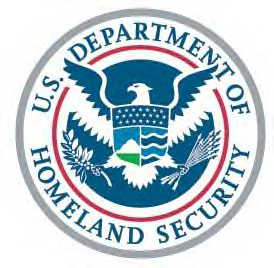 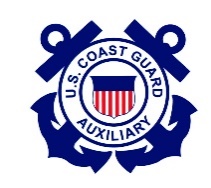 UNITED STATES COAST GUARD AUXILIARYFlotilla 014-02-06 Monmouth Beach, NJMinutes from October 2018 meetingMeeting called to order at 1940.FC Report            The Division minutes were sent out electronically.  Important to note:         Robert Hook was awarded a CG Sustained Auxiliary Service Award for 5273 hours from 4-24/1996- 6/5/2018         Dan Smuro was also given this award for 7604 hours         Robert McNamara was also given this award for 5259 hours         Division elections were completed.  The new DCDR is Vince Labatta and the VCDR is Pat McHugh. Congratulations.         Operation Hearth and Home is a program to invite STASH personal to your home for Thanksgiving and/or Christmas celebrations. On a personal note, I used to do this when we were stationed on an Army base in Massachusetts and it was greatly appreciated.         Again- please follow the Chain of Leadership and Management, formally the Chain of Communication.         The Blue Mass at St. Agnes Church, Atlantic Highlands had only 1 CG regular and 5 members of our Division.         Note the check ride on Sept 22 was a success and all successfully completed their testing.         There has been some difficulty with the Division electronic newsletter and people have not been able to download it.         NOTE:  The Division COW date will be Feb. 23, 2019 at the Neil Michael’s Steakhouse, 1104 Hwy 36 in Hazlet, starting at 1800. $60 per person, though this may change a bit.  Since this will also be Flotilla 26 COW, people should consider helping out with the event.VFC – no reportFSO-SR – motion made and passed to accept the minutes of the last meeting.FSO-FN – submitted electronically. 11 have paid dues, 13 have not as yet paid dues. One member retired and one member of 23 is being disenrolled for non-payment of dues.HR – reported by Bob NcNamara.  He sent an email to all members of the classes but only got one response from David Koch.  They had a luncheon meeting and he seems very interested.  He is a CEO of an insurance business, however, and seems busy. Information was sent to start the process.FSO-IS – everything reported is in, but some members who are doing things have not submitted their hours.FSO-MA – Submitted electronically. Division does not want anything from 23’s materials at Earle Pier.  Who should contact them to let them know the Auxiliary is done?  This will be brought up at the next Division meeting.FSO-MS – no reportFSO-NS – submitted electronically. The 2019 Coastal Pilot is available online and updated on a monthly basis.  There were only 6 PATONS to verify in Division this year.  Hopefully, there will be more activity next year.FSO-OP – submitted electronically.          The one check ride was made with 3 QEs and Joe Ruffini, Fred Klapproth and Bob McNamara certified as Crew and Dan Smuro as Coxswain.         PLBs should be tested every month.  You can sign it out of service during the winter months. It must be tested within a month, or the same day as a patrol.         We have been active with over 200 hours in operations.  Our flotilla has also built up relationships with Division 4 and 5 North.         Great job done by Dan Smuro, even with the late start there have been numerous patrols since the check ride.  Bravo Zulu.FSO-PE – schedules were passed out for the times for the classes at MAST. Catherine took a copy of the updated chapters has been taken to MAST for uploading on their computer.FSO-PV- no reportFSO-VE – submitted electronically. Uniform and Flag – There is a summer uniform which is a golf shirt our T-shirt, tucked into CG ODU pants made to shorts cut 1 inch above the knee.  It can be worn with boots, boat shoes or all white or black sneakers with white socks.  The ODU hat should have only a member device on it. Request to wear is submitted up the chair if needed.  There was a bit of confusion on whether it is able to be worn in this Division. New Business:Letters of intent were submitted by Fred Klapproth for FC and Bob McNamara for VFC.  Elections will be held at next month’s meeting.An Audit Committee was formed:  Lee Ward and Catherine DudleyA holiday party will be held at the December 20 meeting.  Spouses and signification others will be included.  It was decided to have it at the Cultural Center.  An email will come out shortly with suggestions and a list of things needed.Motion to adjourn.